Klinisch redeneren voor verzorgendenKlinisch redeneren is een methode waarmee je kunt bepalen wat er met een zorgvrager aan de hand is en welke interventies er nodig zijn om het probleem aan te pakken. Redeneren wil zeggen; ‘zijn mening over iets ontwikkelen op basis van feiten of veronderstellingen’ (van Dale) en klinisch wil zeggen: ‘het ziekbed betreffend’ (van Dale)Om de situatie van een zorgvrager goed in te kunnen schatten is het belangrijk dat je methodisch te werk gaat. Je kunt hierbij gebruik maken van onderstaand stappenplan.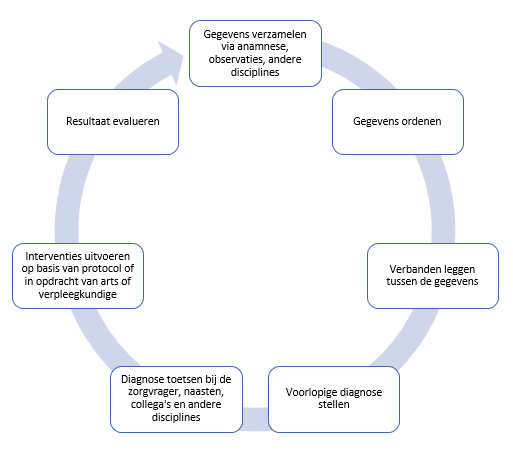 Bij elke stap kun je gebruik maken van een redeneerhulp.StappenRedeneerhulpen Gegevens verzamelen via anamnese, observaties, andere disciplinesRisicosignaleringslijsten, Verkorte checklist veilige zorg, DOS, SNAQ, SCEGSGegevens ordenen4 domeinenGORDONOMAHAVerbanden leggen tussen de gegevensEWS en SBARVoorlopige diagnose stellenPES, SMARTDiagnose toetsen bij de zorgvrager, naasten, collega’s en andere disciplinesInterventies uitvoeren op basis van protocol of in opdracht van de verpleegkundige of de artsSOAPResultaat evalueren STARR, risicosignaleringslijsten